Employee Name:									Job Title:							Department:								Training review date:								Employee Signature:								Manager Signature:							EMPLOYEE TRAINING RECORD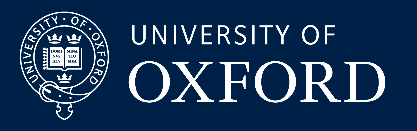 DateType of Training(Internal/External/SOP/Other)Training Description What I learntTrainer Name(if applicable)Trainer Signature(if applicable)